ЧЕРКАСЬКА ОБЛАСНА РАДАГОЛОВАР О З П О Р Я Д Ж Е Н Н Я21.10.2021                                                                                       № 441-рПро визнання такими,що втратили чинність,деяких розпорядженьголови обласної радиВідповідно до статті 55, 59 Закону України «Про місцеве самоврядування
в Україні»:визнати такими, що втратили чинність, такі розпорядження голови обласної ради:1) від 01.06.2021 № 156-р «Про утворення комісії з передачі до спільної власності територіальних громад сіл, селищ, міст Черкаської області цілісного майнового комплексу Державного навчального закладу "Черкаське вище професійне училище будівельних технологій"»;2) від 01.06.2021 № 157-р «Про утворення комісії з передачі до спільної власності територіальних громад сіл, селищ, міст Черкаської області цілісного майнового комплексу Державного навчального закладу "Жашківський аграрно-технологічний професійний ліцей"»;3) від 01.06.2021 № 158-р «Про утворення комісії з передачі до спільної власності територіальних громад сіл, селищ, міст Черкаської області цілісного майнового комплексу Державного навчального закладу "Лисянський професійний аграрний ліцей"».Голова			А. ПІДГОРНИЙ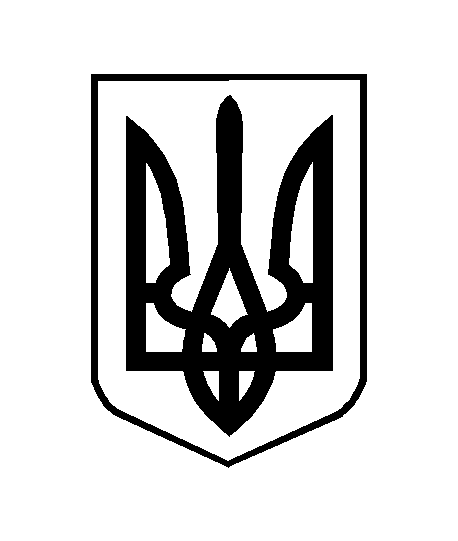 